Муниципальное образовательное учреждение дополнительного образования«Межшкольный учебный центр Кировского и Ленинского районов»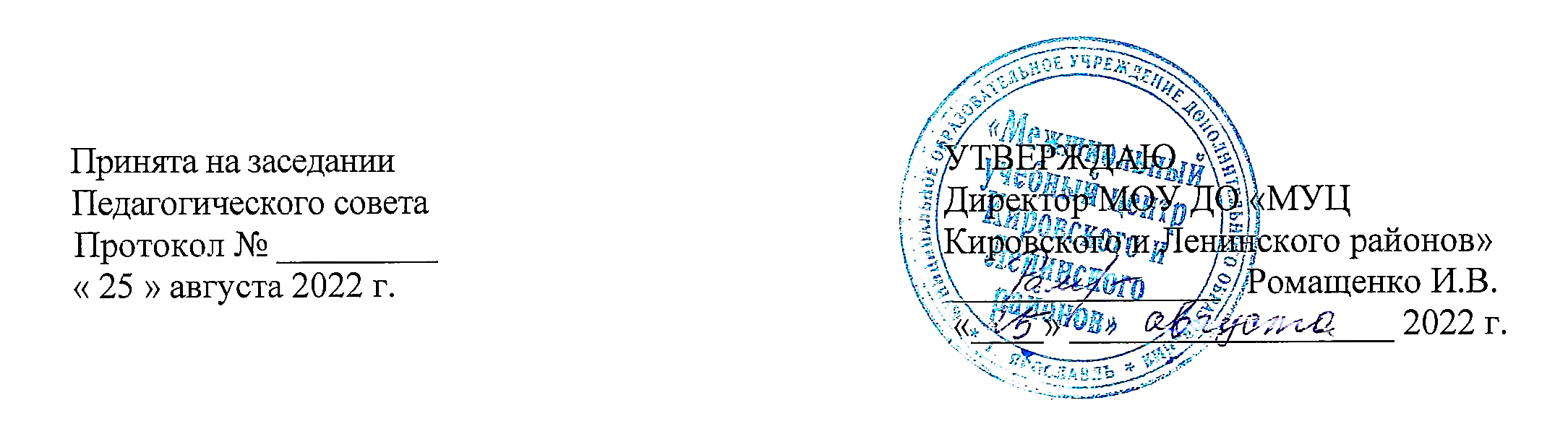 Социально-гуманитарная направленностьДополнительная общеобразовательная общеразвивающаяпрограмма  «Песочная анимация»возраст детей - 7-11срок реализации - 1 годАвтор - составитель программы:Войнова Галина Александровна, педагог дополнительного образованияЯрославль, 2022ОглавлениеПояснительная записка ...………………………………………………3Учебный план .………………….………………………………………7Содержание ……………………………………………………………..8Обеспечение программы ...…………………………………………….124.1 Методическое обеспечение ....……………………………………..124.2 Материально-техническое обеспечение..…………………………134.3 Дидактическое обеспечение.………………………………………144.4 Кадровое обеспечение ……………………………………………..14Мониторинг образовательных и воспитательных результатов .……156. Список информационных источников ...………………………………177. Приложения ..……………………………………………………………18Пояснительная запискаКонцепция развития дополнительного образования предусматривает развитие личности ребенка с учетом его индивидуальных особенностей в физической, психической и эмоциональной сферах. Рисование песком является одним из важнейших средств познания мира и развития эстетического восприятия, т. к. тесно связано с самостоятельной и творческой деятельностью. Это один из способов изображения окружающего мира.Рисование песком - новый и одновременно простой вид изобразительного творчества, доступный практически каждому и не требующий специальной подготовки. Такой вид изобразительного искусства успешно овладевают дети всех возрастных категорий от дошкольников до старшеклассников. В подобной деятельности ребенок любого возраста может проявлять свои способности к творчеству и развивать креативность. Для учащихся рисование песком дает возможность развития мелкой моторики, почувствовать свой внутренний мир, научиться управлять эмоциями. А для педагога — это еще один способ понять чувства ребенка. Для обучения детей технике рисования песком используются разработки следующих авторов: Т.В. Ахутиной, З.М. Богуславской, О.И. Бочкаревой, Н.Н. Васильевой, А. Викторовой, Н.К. Винокуровой, Р.Р. Калининой, Т.С. Комаровой, К.В. Тарасовой и др. Актуальность программы обусловлена высокой значимостью социально-педагогического и художественно-эстетического сопровождения детей на этапе развития их творческих способностей и эмоционально-волевой сферы. Рисуя песком, дети создают на световом стекле неповторимые шедевры своими руками. Удивительным образом горсть песка превращается в пейзаж, звездное небо, лес или море. Этот необычный вид искусства называется Sandart, т. е. «искусство песка». Песок - та же краска, только работает по принципу «света и тени», прекрасно передает человеческие чувства, мысли и стремления. По мере освоения техники рисования песком обогащается и развивается внутренний мир ребенка. Данный вид творчества как средство коррекции психики позволяет маленькому художнику преодолеть чувство страха, отойдя от предметного представления и изображения традиционными материалами, выразить в рисунке чувства и эмоции, дает свободу, вселяет уверенность в своих силах. Владея техникой рисования песком, ребенок получает возможность выбора, что, в свою очередь, обеспечивает творческий характер детской продуктивной деятельности.Учитывая это, в МУЦ Кировского и Ленинского районов была создана программа «Песочная анимация», которая направлена на обучение детей разного возраста технике рисования песком. Программа способствует развитию воображения, творческого мышления, креативности и направлена на работу с внутренним миром эмоций и волевой сферой ребенка.Модифицированная общеобразовательная общеразвивающая программа «Песочная анимация» ознакомительного уровня социально-гуманитарной направленности для учащихся 7-11 лет составлена в соответствии с нормативно-правовыми документами:Федеральный закон от 29.12.2012 г. № 273-ФЗ «Об образовании в Российской Федерации»;Федеральный закон от 31.07.2020 № 304-ФЗ «О внесении изменений в Федеральный закон «Об образовании в Российской Федерации» по вопросам воспитания обучающихся;Федеральный проект «Успех каждого ребенка» от 07 декабря 2018 г.;Приказ Министерства просвещения РФ от 9 ноября 2018 г. № 196 «Об утверждении Порядка организации и осуществления образовательной деятельности по дополнительным общеобразовательным программам»;Концепция развития дополнительного образования детей до 2030 года (постановление Правительства от 31 марта 2022 года N 678-р);«Концепция организационно-педагогического сопровождения профессионального самоопределения обучающихся в условиях непрерывности образования».Письмо Минобрнауки России от 11.12.2006 г. № 06-1844 «О примерных требованиях к программам дополнительного образования детей»Письмо Минобрнауки России от 18.11.2015г. № 09-3242 «Методические рекомендации по проектированию дополнительных общеразвивающих программ (включая разноуровневые программы)».Приказ Министерства образования и науки Российской Федерации от 23.08.2017 г. № 816 «Об утверждении Порядка применения организациями, осуществляющими образовательную деятельность, электронного обучения, дистанционных образовательных технологий при реализации образовательных программ»;Методические рекомендации по реализации дополнительных общеобразовательных программ с применением электронного обучения дистанционных образовательных технологий по организации дистанционного обучения. Министерство просвещения 31.01.2022;Целевая модель развития региональных систем дополнительного образования детей (приказ министерства просвещения РФ от 03.09.2019 №467);Санитарные правила СП 2.4.3648-20 «Санитарно-эпидемиологические требования к организациям воспитания и обучения, отдыха и оздоровления детей и молодежи» постановление главного государственного санитарного врача РФ от 28 сентября 2020 года N 28;Государственная программа Ярославской области «Развитие образования в Ярославской области» на 2021 - 2024 годы;ОЦП «Развитие дополнительного образования детей в Ярославской области» на 2019–2024 годы.Новизна программы «Песочная анимация» состоит в том, что она может быть ориентирована на младший школьный возраст и на подростков, так как в своем содержании имеет 3 самостоятельных, в то же время взаимосвязанных блока: базового, сюжетного, психотерапевтического. Педагогическая целесообразность программы заключается в обеспечении наибольшей личностной направленности, создание условий для творческой самореализации учащихся и обеспечении психологической атмосферы. Кроме этого занятия творчеством являются ориентиром в выборе детьми интересной профессии.Цель – социализировать детей и гармонизировать их психоэмоциональное состояние через развитие творческих способностей посредством работы в технике «рисование песком».Задачи:Обучающие:научить создавать, разрабатывать и понимать песочный сюжет;научить свободному владению кистями обеих рук;Развивающие:развивать зрительно-моторную координацию;развивать мелкую моторику пальцев рук, их тактильные ощущения.Воспитательные:формировать у детей художественно-эстетический вкус;формировать культуру и здоровый образ жизни.Психотерапевтические: поддерживать эмоциональный комфорт и благополучие ребенка;поддерживать способность получать позитивные эмоции от процесса манипулирования песком и от рисования;гармонизировать психоэмоциональное состояние детей. Отличительной особенностью программы является универсальность содержания для разных возрастных категорий, а также уникальность в обеспечении условий для индивидуального развития творческого потенциала ребенка. Программа легко может быть адаптирована к детям с ОВЗ или учеников с высокими образовательными потребностями за счет изменения количества практических заданий и их уровня сложности.Приоритетным аспектом образовательной деятельности данной программы является развитие художественно-творческих способностей детей в неразрывном единстве с воспитанием духовно-нравственных качеств путем целенаправленного и организованного образовательного процесса, поэтому в содержание программы включен воспитательный компонент. В тексте ДООП отражены традиционные воспитательные мероприятия, проводимые в объединении в рамках воспитательной программы МУЦ.При переходе центра на дистанционное обучение в программу могут быть внесены корректировки в части форм, методов обучения и контроля, видов практических заданий, времени занятий. Обучение может проводиться в очной форме в режиме онлайн или заочной в режиме оффлайн. Программа рассчитана на учащихся 7-11 лет. Количество детей в группе 7-12 человек (по количеству световых столов). Обучающиеся могут быть как одного, так и разного возраста. Условия набора детей в объединение: принимаются все желающие. Программа рассчитана на 1 год обучения. Занятия проводятся 1 раз в неделю по 1 учебному часу. Общий объем программы - 36 часов.Основные принципы построения и реализации программы:принцип системности;принцип индивидуально-личностного подхода;принцип адекватного баланса между репродуктивной деятельностью и творчеством;принцип обучения техническим навыкам «от простого к сложному»;принцип интеграции изобразительной деятельности с другими видами детской деятельности (игра, драматизация, рассказывание сказки, музыка);принцип психолого-педагогической поддержки.Ожидаемые результаты реализации программыПо окончании курса обучающиеся приобретут новые компетенции.Результаты обучения:знание: - истории возникновения и развития песочной анимации;- технологии работы с различными материалами и инструментами на песочном столе; - основ композиции, перспективы;-  техники «Круглые круги»;- технологии работы с различными материалами и инструментами на песочном столе; - о технологии создания сюжета для песочной анимации.умения: - составлять композиции для статичных и динамичных композиций;- выполнять рисунки в технике «Узоры на стекле», «Каляка-маляка». - рисовать песком разными техниками, сменять образы на световом столе; - разрабатывать сюжет и воплощать его на песочном столе.Результаты развития развивать зрительно-моторную координацию;развивать мелкую моторику пальцев рук, их тактильные ощущения.поддерживать эмоциональный комфорт и благополучие ребенка;поддерживать способность получать позитивные эмоции от процесса манипулирования песком и от рисования;гармонизировать психоэмоциональное состояние детей. Результаты воспитанияформировать у детей художественно-эстетический вкус;формировать культуру и здоровый образ жизни.Реализация воспитательных мероприятий даст возможность обучающимся расширить знания о государственных праздниках, памятных датах России, о примерах исполнения гражданского и патриотического долга, о личной и общественной безопасности.Обучающиеся умеют взаимодействовать со сверстниками. У них сформированы волевые качества (усидчивость, терпение, умение доводить работу до конца), самостоятельность, уверенность в себе. Эмоциональное состояние в процессе рисования песком всегда характеризуются стабильностью, уравновешенностью, позитивным настроем, стремлением в рисунке на песке выразить свои эмоции, чувства. Ребенок сможет выражать эмоции не только через рисунок, но и словам.Формой итоговой аттестации является творческая работа, состоящая из серии картин, имеющих сюжетную линию, как основа для создания мультипликационного проекта.Учебный планСодержание программы1. Вводное занятиеТеория. Знакомство с программой. Инструктаж по охране труда и пожарной безопасности. История возникновения песочной анимации. Практика. Входная диагностика.	2. Песочная геометрияТеория. История возникновения песочной анимации. Световой стол. Знакомство с материалом. Виды и свойства песка.Следы и отпечатки. Имитация различных следов. Отпечатки ладони.Виды точек и линий. Основные линии: прямая, волнистая, ломаная, завитки. Рисования линиями и штрихами. Рисование симметричных линий.Инструменты для изображения различных линий и штрихов. Геометрические фигуры. Геометрические фигуры: треугольник, ромб, круг, угол, полукруг.Практика. Упражнения: «Следы», «Цветы-ладошки», «Петушок». Создание отпечатками различных фигур и узоров.Упражнения: «Нити», «Радуга», «Волна». Рисование штрихов и линий разной длины, толщины, направленности и формы. Эксперименты с линией. Упражнение «Ж и обратно». Рисование симметричных и ассиметричных объектов.Рисование простейших предметов треугольной формы: флажок, колпак, морковка, рожок с мороженным, бантик, шалаш, елка, ракета. Рисование простейших предметов ромбовидной формы: воздушный змей, коврик. Превращение геометрических фигур в картинки.3. Техники и приёмы рисования Теория. Знакомство с техникой рисования песком: насыпание.  Основные приёмы: рисование щепоткой, песочной струёй из кулачка. Регулировка насыпания песка. Разновидности техники насыпания песка: наброс, насыпание, засыпание.Силуэтное рисование. Техника «засыпания» для получения поверхности с разными контурами. Темное на светлом, светлое на темном. Знакомство с техникой рисования песком «надавливание». Надавливание пальцами на песок и на различные предметы.Рисование двумя руками. Закрепить умение дополнять изображение деталями.Техники рисования одним, двумя, тремя, четырьмя пальцами. Одновременное использование нескольких пальцев. Техника «процарапывание».Техника рисования обеими руками в вертикальной и горизонтальной плоскостях, симметричных линий. Изображение птиц и лесных жителей. Равномерное нанесение песка. Техника рисования пальцами и ладонью. Получение изображений путем насыпания песка, очищения плоскости и отсечения лишнего (техника вытирания). Особенности приема «отсечение лишнего». Использование ладони как изобразительного средства.Возможности использования декоративных и подручных средств. Цветные камни, палочки, кисточки и другие предметы, способствующие удобству и нестандартности в технике рисования.Рисование указательным пальцем и с помощью палочки и кисти. Свободная форма рисования с помощью подручных и декоративных средств.Трафарет. Виды трафаретов. Использование трафаретов в художественной композиции. Техника «Каляка-маляка». Правила выполнения рисунка.Практика. Упражнения для овладения навыком рисования песочной струйкой: сугробы, снеговик, солнце. Рисование силуэтов (цветы, птицы, машины и т.п.).Рисование рябины, калины, рыба.Рисование бутонов цветов. Дорисовывание лепестков: превращение ромашки в астру, астры в розу. Рисования птиц и животных по картинкам.Упражнения «Оживи кружочки», «Весёлые человечки». Упражнения «Пирожные», «Клад», «Бабочки», «Одуванчики». Рисование хвойных деревьев, елочных украшений, коробки с подарками с помощью тонкой палочки.Упражнение «Трафарет». Рисование сюжета с использованием трафаретов. Отработка техники «Каляка-маляка». Задания «Дорисуй у соседа». 4. Песочные картинки4.1. Живая природаТеория. Такие разные деревья. Технология рисования дерева насыпью и надавливанием.Цветочные растения. Изображение цветов различными способами (песком, на песке; пальцами, палочкой, трафаретом).Практика. Отработка навыков рисования живой природы. Рисование деревьев: дуб, береза, ель, пальма. Рисование цветочных растений: ромашка, одуванчик и др. 4.2. Подводное царствоТеория. Передача состояния стоячей воды в рисунке. Обитатели подводного мира: подводные растения, ракушки, кораллы,  краб, осьминог, медуза, рыбки, жемчужина. Рисование способами «по песку» и «песком».Практика. Отработка навыков рисования морских обитателей. 5. Предметное рисованиеТеория. Освоение тонового рисунка. Передача светотеневого состояния изображений. Изображение фруктов и овощей: банан, груша, ананас, виноград, морковь, свекла, кабачок, перец, арбуз (способом рисования «по песку» и «песком»). Грибы в лесу.Создание рисунков в технике «насыпание» (рисование песком). Создание рисунков в технике «рисование на песке». Рисование пальцами, ребром ладони.Практика. Выполнение тонового рисунка «яблоко». Отработка навыков рисования фруктов и овощей. Выполнение рисунков «Грибочки на веревочке», «Фрукты в корзине (яблоки и груши)», «Колкий ёж», «Собираем урожай».Выполнение рисунков «Подсолнухи», «Листопад» в технике «насыпание» (рисование песком). Выполнение рисунков «Пейзаж за окном», «Грибы в лукошке» в технике «рисование на песке».6. Пейзаж. Природные явленияТеория. Понятие пейзажа. Изображение гор, озера, солнца, море, пляжа, леса, поля. Создание пейзажа. Пейзажи по временам года.Природные явления: дождь, ветер, снег, радуга, шторм с использованием различных техник и приемов (кулачком, пальцами и т.п.).Создание рисунков в технике «рисование на песке».Техники изображения зимнего дома, зимних узоров на окне, новогодних игрушек.Зимние виды спорта различными способами рисования: вырезание, расчищение, несколькими пальцами одновременно. Способы изменения образа путем добавления деталей (спортивный инвентарь; превращаем коньки в лыжи).Приметы и поговорки о весне: «Грач на горе – весна во дворе», «Длинные сосульки к долгой весне». «Март на дворе – проталинки на земле». «Птицы, летите, на крыльях весну принесите».Создание рисунков с использованием декоративных элементов. Рисунок по описанию.Практика. Рисование морского пейзажа. Выполнение рисунка «Листопад» в технике «насыпание». Выполнение рисунка «Пейзаж за окном». Упражнения «Варежки-ладошки», «Рукавичка». Рисование звёзд, ёлочек.Использование любых техник при создании рисунков. Рисование пейзажа «Сад весной». Рисование пейзажа «Прогулка в лесу».Упражнения «Варежки-ладошки», «Рукавичка». Рисование звёзд, ёлочек, сугробов. Выполнение рисунков «Новогодняя ночь», «Снеговик», «Зимний лес». Рисование пейзажа «Зимняя метель».Создание рисунков с использованием декоративных элементов. Выполнение рисунков «Весенние деревья и кусты», «Весенние проталинки», «Грачи». Свободное рисование «Любимое время года».7. Мир животныхТеория. Представители животного мира. Домашние животные. Животные из сказок. Несуществующие животные. Круглые круги. Рисование предметов с использованием разных техник. Смешарики. Домашние животные. Весёлый зоопарк.Практика. Выполнение рисунков «Паучок, бабочка, сова, черепашка», «Кошка», «Медведь и заяц». Выполнение рисунка по воображению. Выполнение рисунков «Крабик, лягушка», «Божья коровка», «Лев», «Ежик. Хрюша. Зайчик». Выполнение рисунков «Кошка и собака», «Тигр. Слон. Жираф. Зебра». Рисунок на свободную тему.   Мое любимое животное.8. Мой городТеория. Техника изображения различных зданий и сооружений: дома, церкви, мосты и др. Рисование контуром одной и двумя руками.Практика. Упражнение «Лабиринт». Отработка навыков рисования. Выполнение рисунков «Трасса в городе», «Улицы моего города», «Праздничный город», «Парки родного города», «Сказочный город».9. ПутешествияТеория. Повторение техники рисования на песке, рисование песком животных, растений, природных явлений и объектов.Практика. Выполнение рисунков «Животные Африки», «Антарктида».  «День в Индии», «Родная страна».4. КосмосТеория. Техника изображения звезд и комет, планет, космических кораблей, тарелок и инопланетян песком пальцами, всей ладонью. Практика. Отработка навыков рисования космического мира. Выполнение рисунков «Планета Земля», «Космонавт», «Встреча с инопланетянами», «На другой планете».5. Рисую музыкуТеория. Техника «Слушай и рисуй». Работа со сложными песочными картинами. Погружение в мир эмоций и настроения с использованием музыкальных композиций.Практика. Инструкция по технике «Слушай и рисуй». Создание видеоряда в сопровождении музыки (мелодия 1, 2, 3). Сюжетное изображение на песке «Мое настроение». 12.  Воспитательные мероприятияТеория. Тематические занятия: «Спасибо учителю», «Главный праздник России – День Победы», «День российской науки», «День неизвестного солдата», «Мечты сбываются (К 165-летию К.Д. Циолковского», «Ими гордится Россия».Практика. Подготовка и проведение тематических занятий. Изготовление открытки к Дню Учителя. Викторина. Кроссворд. Просмотр и обсуждение презентаций. Игра.13. Итоговое занятиеПрактика. Выполнение зачетного рисунка «Я умею рисовать». Итоговая диагностика.Обеспечение программыМетодическое обеспечениеВ основу разработки программы положены технологии, ориентированные на формирование и развитие творческих способностей учащихся, их социализацию и гармонизацию психоэмоционального состояния детей, а именно:технология развивающего обучения;технология индивидуализации обучения;информационно-коммуникационные технологии;здоровьесберегающие технологии;личностно-ориентированная технология;компетентностного и деятельностного подхода.Формы занятий:тренинги;релаксационные упражнения;упражнения на взаимодействие;практические упражнения;диагностика.Структура занятий:I. Вводная часть: 1. Особое приветствие. 2. Правила работы с песком. II. Основная часть: 1. Упражнения на развитие тактильно-кинестетической чувствительности. 2. Игры и упражнения, направленные на формирование и развитие фонематического слуха, фонематического восприятия, фонематического внимания, фонематической памяти, фонематического анализа и синтеза. III. Заключительная часть: 1. Подведение итогов. 2. Рефлексия. 3. Ритуал прощания.Во время рисования песком затемняется освещение, это позволяет детям легче и глубже погрузиться в сказочную, таинственную атмосферу, стать более открытым новому опыту, познанию, развитию. Формы организации деятельности детей: индивидуальные и групповые формы, которые используются при объяснении теоретических тем, показа основных практических элементов песочной анимации.Программой курса предусмотрены разнообразные методы обучения: Наглядные:наглядно-слуховые (слушание музыки в аудиозаписи); наглядно-зрительные (дидактический материал);тактильно-мышечные (индивидуальная помощь, помощь других детей, совместное выполнение, подражательное выполнение).Словесные:Объяснение (краткое, четкое, эмоциональное);Указания (даются очень тихо, не отвлекая внимания других, обращены как ко всем детям, так и индивидуально);Вопросы (четкие, понятные. Этот словесный прием очень важен, он активизирует внимание, развивает мышление и память).Практические:Метод упражнений (связан с многократным выполнением практических действий; выбором дидактического материала);Арт-терапевтические методы развития эмоций и чувств:пробуждения ярких эстетических эмоций и переживаний;побуждение к сопереживанию, эмоциональной отзывчивости на прекрасное;контроль и оценка изобразительной деятельности.В процессе работы с обучающимися используются следующие методы и приёмы воспитания: беседа, рассказ, просмотр материалов, анализ и обсуждение, подготовка сообщений, проектная деятельность, экскурсия, поощрение, замечание, метод естественных последствий, традиции коллектива.Формы воспитательной работы: праздники коллектива, участие в социальных акциях и традиционных мероприятиях МУЦ, досугово-познавательных мероприятиях.Оценивание результатов воспитательной работы происходит в процессе педагогического наблюдения на протяжении всего периода обучения.При дистанционном или электронном обучении в случае болезни ребенка или при домашнем обучении при формировании учебного материала применяются существующие интерактивные материалы по предмету. Для обучающихся создаются простейшие, нужные ресурсы и задания. Сокращается время занятия ребенка дома до 30 минут. Теоретический материал представляется в кратком (сжатом) виде, где выделена основная суть. Обучающимся предлагаются разные виды заданий для последующей самостоятельной работы дома. В структуру материала входят следующие содержательные компоненты: учебный материал, включая необходимые иллюстрации; инструкции по его освоению; вопросы и тренировочные задания; контрольные задания и пояснения к их выполнению. К учебным материалам добавляется инструкции по работе.Текущий и итоговый контроль осуществляется также в дистанционной форме через организацию обратной связи с использованием электронной почты, соцсетей.Задания для учащихся размещаются на сайте образовательной организации, в группах объединения в социальных сетях (ВКонтакт), в группах объединения в мессенджерах WhatsApp, Skype, Telegram, направляются по электронной почте.Воспитательная работа невозможна без тесного контакта с родителями. Для педагога дополнительного образования   важно установить партнерские отношения с ними, создать атмосферу поддержки и общности интересов, взаимопонимания, сотрудничества и взаимодействия. Поэтому с родителями проводятся родительские собрания, индивидуальные консультации, в конце года – анкетирование на предмет оценки удовлетворенности результатами образовательной и воспитательной деятельности в объединении.В течение года педагог беседует с родителями о прошедших занятиях, рассказывает о домашних заданиях, индивидуально информирует о динамике изменения образовательных и личностных характеристик детей. Материально-методическое обеспечение Кабинет, оборудованный техническими средствами обучения: световые столы, цветомузыка, DVD- проигрыватель.Материалы и инструменты:просеянный песок;песок цветной;цветные камни;кисточки;подручные и декоративные предметы.Дидактическое обеспечениеОбразцы рисунков.Подборки рисунков и фотографий по основным изучаемым темам.Технологические карты с этапами выполнения рисунков в разных техниках.Кадровое обеспечениеЗанятия по программе ведет педагог дополнительного образования, имеющие педагогическое образование, познания и навыки работы в технике песочного рисунка.Мониторинг образовательных  и воспитательных результатовПодведение итоговых результатов освоения программы осуществляется с помощью мониторинга, основными методами которого являются беседа, наблюдение, содержащие инструментарий измерения результатов и показывающие уровень развития воображения, восприятия, моторики руки.Таблица для фиксации результатов мониторингаТаблица оценки  уровня  освоения  программыПоказатели и критерии для оценки уровня овладения ребенком в соответствии с возрастом изобразительной деятельностью (рисование):Освоение техникой песочного рисования ребенком3балла – воспроизводит в точности все виды техники песочного рисования,2балла - есть незначительные искажения в технике,1балл - искажения значительные, форма не удалась.Уровень развития психомоторного развития ребенка3б.- движения рук точны, характер, сила, амплитуда, скорость и ритмичность движения соответствует графической задаче изображения.2б.- есть незначительное искажение в зрительно моторной координации в изображении песочных картин.1б.- зрительно- моторная координация сформирована слабо.Проявления творческих способностей3б.- изображения художественных картин из песка насыщены, разнообразны и отличаются оригинальностью. Способность самостоятельно выбрать и передать образ.2б. – изображения художественных картин из песка насыщены, разнообразны, не всегда самостоятелен в выборе форм.1б.– изображения повторяются. Неоригинальны. Затрудняется в выборе форм изображения.Уровень развития эмоциональной сферы и познавательной активности ребенка3б. – рисунки эмоционально насыщены и отражают настроение и красоту окружающего мира. Может выразить эмоции словами.2б. - почти каждый рисунок характеризуется эмоциональной выразительностью.1б. -  рисунки чаще всего маловыразительны.Мониторинг личностного развития обучающегося Список информационных источников1. Белоусова, О.А. «Обучение дошкольников рисованию песком»Текст/ – О.А. Белоусова. Журнал«Старший воспитатель» №5/ 2012г.-76с.;2. Горькова, Л.Г., Обухова, Л.А. Сценарии занятий по комплексному развитию дошкольников Текст/Л.Г. Горькова, Л.А. Обухова.  - М.: ВАКО, 2005г.- 156с.;3. Грабенко, Т.М., Зинкевич-Евстигнеева, Т.Д. Чудеса на песке. Песочная игро-терапия–Текст /Т.М. Грабенко,Т.Д. Зинкевич-Евстигнеева СПб.: Институт специальной педагогики и психологии, 1998.- 124с.;4. Грабенко, Т.М., Зинкевич-Евстигнеева, Т.Д. Коррекционные, развивающие иадаптирующие игры. —  Текст/Т.М. Грабенко,Т.Д. Зинкевич-Евстигнеева СПб.: Детство-Пресс, 2002- 198с.5. Зинкевич-Евстигнеева, Т.Д., Грабенко, Т.М. Практикум по креативной терапии. — Текст/Т.М. Грабенко,Т.Д. Зинкевич-ЕвстигнееваМ.: Речь, 2003- 156с.;6. Зейц Мариелла. Пишем и рисуем на песке. Настольная песочница. – Текст /ЗейцМариеллаМ.:ИНТ,2010-112с.;7. Сажина, С.Д. Составление рабочих программ для ДОУ. Методическиерекомендации.- Текст С. Д.Сажина М.: ТЦ Сфера, 2007-67с.;Интернет-ресурсы:1. http://www.sandpictures.ru2. http://www.jlady.ru3. http://www.u-sovenka.ru4. http://www.vita-studia.com5. http://www.mc-art.ruПриложенияПриложение 1 Календарный учебный график № п/пТемаКоличество часовКоличество часовКоличество часовФормы контроля/аттестации№ п/пТемавсеготеорияпрактикаФормы контроля/аттестации1.Вводное занятие1-12.Песочная геометрия312Опрос, рисунок3.Техники рисования 1147Опрос, рисунок4.Песочные картинки624Опрос, рисунок5.Предметное рисование624рисунок6.Пейзаж. Природные явления1257Опрос 7.Мир животных 1055рисунок8.Мой город422рисунок9.Путешествия422рисунок10.Космос422рисунок11.Рисую музыку422рисунок12.Воспитательные мероприятия624Практ. работа13.Итоговое занятие1-1коллективнаяработа722943№Ф.И. ребенкаУровни развитияУровни развитияУровни развития№Ф.И. ребенкаРазвитие воображенияРазвития восприятияРазвитие моторики руки№Ф.И.ребенкаНаименование критерияНаименование критерияНаименование критерияНаименование критерияНаименование критерияНаименование критерияНаименование критерияНаименование критерия№Ф.И.ребенкаОсвоение техники песочного рисованияОсвоение техники песочного рисованияУровень развития психомо торного развитияУровень развития психомо торного развитияПроявления творческих способностей и владение техникой песочного рисованияПроявления творческих способностей и владение техникой песочного рисованияУровень развития психоэмоциональной сферы и познавательной активностиУровень развития психоэмоциональной сферы и познавательной активности№Ф.И.ребенканач. годаконец годанач. годаконец годанач. годаконец годанач. годаконец года12Итого баллов по критериямИтого баллов по критериям112233Показатели Степень выраженности оцениваемого качествакол-во баллов1. Терпениетерпение хватает меньше чем на ½ занятиятерпения хватает больше чем на ½ занятиятерпения хватает на все занятие1232. Творческий интерес к занятиям  интерес к занятиям продиктован ребенку извне;интерес периодически поддерживается самим ребенком;интерес постоянно поддерживается ребенком самостоятельно	1233.Толерантностьнетерпим к людям других взглядов, культурных ориентаций, проявляет недоброжелательностьотношение непоследовательно, ситуативно, нет принципиальной позицииразрешает конфликты конструктивным путем, способен к сопереживанию и взаимопомощи, демонстрирует доброжелательный стиль поведения1234. Трудолюбие  проявления волевых качеств практически незаметныпроявляет волевые качества в случае, если педагог оказывают соответствующую помощьспособен к выполнению творческих заданий самостоятельно1235. Коммуникативностьне пытается договориться, настаивает на своем.иногда пытается договориться, строя совместное действие;сравнивает способы действия и координирует их, строя совместное действие; следит за реализацией принятого замысла123№п/пдатаТемаКоличество часовВсего часов по КУГФормы контроля/аттестации1. Вводное занятие11Правила техники безопасности и пожарной безопасности. Знакомство с программой. Пр. Входная диагностика.12. Песочная геометрия32Следы и отпечатки. Пр. Упражнения «Следы», «Цветы-ладошки». Создание отпечатками различных фигур и узоров.1Творч. работа,опрос3Точки и линии. Пр. Упражнения: «Нити», «Радуга», «Волна».1Творч. работа4Геометрические фигуры. Пр.  Рисование простейших предметов треугольной и ромбовидной формы.1Творч. работа3. Техники рисования 115Техника «Насыпание». Пр. Упражнения для овладения навыком рисования песочной струйкой.1Творч. работа, опрос6Силуэтное рисование. Пр. Рисование силуэтов (цветы, птиц, машин и т.п.).1Рисунок7Техника «Надавливание». Пр. Рисование рябины, калины1Рисунок8Техники рисования пальцами. Пр. Рисование и дорисовывание цветов.1Рисунок, опрос9Техники рисования обеими руками. Пр. Рисование птиц и животных по картинкам.1Рисунок10Прием «Вытирание». Пр. Упражнения «Оживи кружочки», «Весёлые человечки».1Творчес. работа11Использования декоративных и подручных средств.Пр. Упражнения «Пирожные», «Клад», «Бабочки», «Одуванчики».1Творчес. работа12Трафарет. Пр. Упражнение «Трафарет». Рисование сюжета с использованием трафаретов.1Рисунок 13Техника «Каляка-маляка». Рисование по засыпанному фону.  Пр. Задания «Дорисуй у соседа». Выполнение рисунка «По лесной дорожке (дерево)».1Творчес. работа14Способы рисования пальцами. Пр. Выполнение рисунка «Вращай и превращай (упавшие листочки)».1Рисунок15Рисование ладонью. Рисование кулачком.   Пр. Выполнение рисунка «Домик в деревне (картина из геометрических фигур)». Выполнение рисунка «Осенние фантазии».1Рисунок4. Песочные картинки64.1 Живая природа216Такие разные деревья. Пр. Рисование деревьев: дуб, береза, ель, пальма.1Рисунок 17Цветочные растения. Пр. Рисование цветочных растений: ромашка, одуванчик и др.1Рисунок 4.2Подводное царство418Подводный мир. Пр. Рисование подводных растений, ракушек, кораллов1Рисунок 19Обитатели подводного мира. Пр. Рисование морских обитателей: рыбки, медуза, 1Рисунок 20Обитатели подводного мира. Пр. Рисование морских обитателей: краб, осьминог.1Рисунок 21Свободное рисование.  Пр. «Подводное царство»1Творч. работа 5. Предметное рисование622Тоновый рисунок. Пр. Выполнение рисунка «яблоко»1Рисунок23Изображение фруктов. Изображение овощей. Пр. Выполнение рисунка «Фрукты в корзине»1Рисунок24Грибы в лесу. Пр. Выполнение рисунков «Грибочки на веревочке», «Колкий ёж».1Рисунок25Создание рисунков в технике «насыпание». Пр. Выполнение рисунка «Одуванчики».1Рисунок26Создание рисунков в технике «насыпание» (рисование песком). Пр. Выполнение рисунка «Подсолнухи».1Рисунок27Рисование ребром ладони. Пр. Выполнение рисунка «Грибы в лукошке» в технике «рисование на песке».1Рисунок6. Пейзаж. Природные явления1228Понятие пейзажа. Рисование пальцами.   Пр. Рисование морского пейзажа.1Рисунок29Создание рисунков в технике «рисование на песке».Пр. Выполнение рисунка «Пейзаж за окном».1Рисунок30Техники изображения зимнего дома. Пр. Упражнения «Варежки-ладошки», «Рукавичка». Рисование звёзд, ёлочек.1Упражнения31Зимние виды спорта. р. Выполнение рисунка «Снеговик».1Рисунок32Способы рисования: вырезание, расчищение.  Пр. Выполнение рисунка «Новогодняя ночь».1Рисунок33Способы изменения образа путем добавления деталей. Пр. Выполнение рисунка «Зимний лес».1Рисунок34Приметы и поговорки о весне.  Пр. Выполнение рисунка «Весенние деревья и кусты»1Рисунок35Создание рисунков с использованием декоративных элементов. Пр. Выполнение рисунка «Проталины»1Рисунок36Рисунок по описанию. Пр. Выполнение рисунка «Грачи».1Рисунок37Создание пейзажа. Пр. Рисование пейзажа «Сад весной».1Рисунок38Пейзажи по временам года. Пр. Рисование пейзажа «Прогулка в лесу».1Рисунок39Природные явления.  Пр. Отработка навыков рисования природных явлений.  1Рисунок7. Мир животных 1040Представители животного мира. Пр. Выполнение рисунков «Паучок, бабочка, сова, черепашка».1Рисунок41Домашние животные. Пр. Выполнение рисунка «Кошка».1Рисунок42Животные из сказок. Пр. Выполнение рисунка «Медведь и заяц».1Рисунок43Несуществующие животные. Пр. Выполнение рисунка по воображению.1Рисунок44Круглые круги.  Пр. Выполнение рисунков «Крабик», лягушка».1Рисунок45Рисование предметов с использованием разных техник. Пр. Выполнение рисунков «Божья коровка», «Лев».1Рисунок46Смешарики. Пр. Выполнение рисунков «Ежик. Хрюша. Зайчик».1Рисунок47Домашние животные. Пр. Выполнение рисунка «Кошка и собака».1Рисунок48Весёлый зоопарк. Пр. Выполнение рисунков «Тигр. Слон. Жираф. Зебра».1Рисунок49Пр. Рисунок на свободную тему.   Мое любимое животное.1Рисунок8. Мой город450Техника изображения различных домов. Пр.Упражнение «Лабиринт». Выполнение рисунка «Улицы моего города».1Рисунок51Техника изображения церквей. Пр. Выполнение рисунка «Праздничный город».1Рисунок52Техника изображения различных сооружений. Пр. Выполнение рисунка «Парки родного города».1Рисунок53Повторение. Пр. Выполнение рисунка «Сказочный город».1Рисунок9. Путешествия454Повторение техники рисования на песке. Пр. Выполнение рисунков «Животные Африки»1Рисунок55Повторение техники рисования песком. Пр. Выполнение рисунка «Антарктиде»1Рисунок56Повторение техники рисования на песке. Пр. Выполнение рисунка «День в Индии».1Рисунок57Повторение техники рисования песком. Пр. Выполнение рисунка «Родная страна».1Рисунок10. Космос458Техника изображения пальцами, всей ладонью звезд и комет, планет. Пр. Выполнение рисунка «Планета Земля».1Рисунок59Техника изображения космических кораблей. Пр. Выполнение рисунка «Космонавт».1Рисунок60Техника изображения фантастических космических объектов. Пр. Выполнение рисунка «Встреча с инопланетянами»1Рисунок61Рисунки в смешанной технике. Пр. Выполнение рисунка «На другой планете».1Рисунок11. Рисую музыку462Техника «Слушай и рисуй». Пр. Создание рисунка в сопровождении музыки (мелодия 1)1Рисунок63Работа со сложными песочными картинами. Пр. Создание рисунка в сопровождении музыки (мелодия 2)1Рисунок64Работа со сложными песочными картинами (продолжение). Пр. Создание рисунка в сопровождении музыки (мелодия 3)1Рисунок65Пр. Сюжетное изображение на песке «Мое настроение». 1Рисунок12. Воспитательные мероприятия666Тематическое занятие «Спасибо учителю». Пр. Изготовление открытки.Практ. работа67Тематическое занятие «Ими гордится Россия». Пр. Просмотр и обсуждение презентаций.Опрос 68Тематическое занятие «Мечты сбываются». Пр. Викторина.Викторина. 69Тематическое занятие «День неизвестного солдата». Пр. Виртуальная экскурсия. Экскурсия 70Тематическое занятие «День российской науки». Пр. Конкурс рисунков.Конкурс 71Тематическое занятие «Главный праздник России – День Победы». Пр. Игра.Игра 13. Итоговое занятие172Пр. Выполнение зачетного рисунка «Я умею рисовать». Итоговая диагностика.1РисунокВсего 72